Clinical Case Registries (CCR)Version 1.5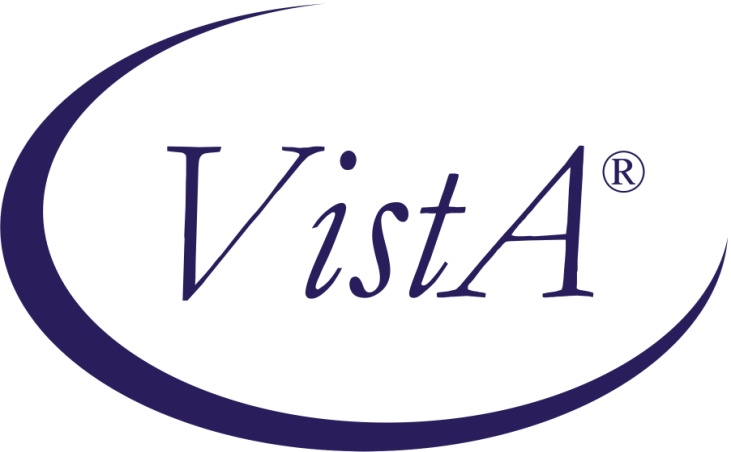 Release NotesJune 2021Patch ROR*1.5*38THIS PAGE INTENTIONALLY LEFT BLANKRevision HistoryTHIS PAGE INTENTIONALLY LEFT BLANKIntroductionThe Clinical Case Registries (CCR) software application collects data on the population of veterans with certain clinical conditions, namely Hepatitis C and Human Immunodeficiency Virus (HIV) infections at the local and national level as well as 51 local, generic registries.  Data from the registries is used for both clinical and administrative reporting on both a local and national level.  Each facility can produce local reports (information related to patients seen in their system).  Reports from the national database are used to monitor clinical and administrative trends, including issues related to patient safety, quality of care, and disease evolution across the national population of patients.The software uses pre-defined selection rules that identify patients with possible Hepatitis C and/or HIV (such as a disease related International Statistical Classification of Diseases and Related Health Problems, ninth edition—commonly abbreviated as “ICD-9” or International Statistical Classification of Diseases and Related Health Problems, tenth edition—commonly abbreviated as “ICD-10”— code or a positive result on an antibody test). Each night a background process transmits a set of predefined data via Health Level 7 (HL7) message to the national CCR database at the Corporate Data Center Operations (CDCO). Data from both the Hepatitis C and HIV registries, and the local registries, are aggregated in the same message. If there is more new data than is allowed by the registry parameter for a single CCR HL7 batch message (the current limit is 5 megabytes), the software will send several messages during a single night. The CCR software creates a limited set of database elements to be stored locally in the Veterans Health Information Systems and Technology Architecture (VistA ) system, and focuses on assuring that the local listing is complete and accurate, that the desired data elements are extracted, and that data elements are appropriately transmitted to the national database.The registries at each facility will store selected HIV and Hepatitis C data from 1985 to the present.CCR provides these key features:Automates the development of a local list of patients with evidence of HIV or Hepatitis C infection.Automatically transmits patient data from the local registry lists to a national database.Provides robust reporting capabilities. CCR also provides the following functions:Facilitates the tracking of patient outcomes relating to treatment.Identifies and tracks important trends in treatment response, adverse events, and time on therapy.Monitors quality of care using both process and patient outcome measures.PurposeThese Release Notes cover the new features provided to Clinical Case Registries (CCR) users in patch ROR*1.5*38. AudienceThis document targets users and administrators of the Clinical Case Registries (CCR) product and applies primarily to the changes made between this newest release and previous release packages of the software.What’s New with ROR*1.5*38Patch ROR*1.5*38 includes enhancement modifications to version 1.5 of the Clinical Case Registries (CCR) application that correct inherent shortcomings in the existing software and enhance other existing capabilities.  ROR*1.5*38 contains the following enhancements (E), modifications (M) and fixes (F):Table 1 – Changes for Patch 38Table 2 – Global Updates for Patch ROR*1.5*38Obtaining Software and DocumentationThe CCR 1.5 software distributives and documentation files are available for downloading from the following locations.Table 3 – Software and Documentation SourcesTable 4 – Files Included in DistributionPatch ROR*1.5*38 is available in the National Patch Module on FORUM as a PackMan message.VistA Documentation on the Intranet Documentation for this product, including all of the software manuals, is available in the VistA Document Library (VDL).  The Clinical Case Registries documentation may be found at http://www.va.gov/vdl/application.asp?appid=126.For additional information about the CCR, access the CCR Home Page at the following address: REDACTED.Specific Instructions(See the CCR Installation and Implementation Guide for installation instructions.)Matching GUI Version to Patch  If the GUI and VistA software versions do not match, users may encounter problems with the application.  For example, if the site has installed Patch ROR*1.5*38, users’ GUI installations should also be at Patch level 38.  Users can determine the GUI version by using the Help | About CCR menu option.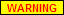 THIS PAGE INTENTIONALLY LEFT BLANKDateDescriptionAuthorRoleJune, 2021Final release for Patch ROR*1.5*38. See Table 1 for details.REDACTEDREDACTEDREDACTEDREDACTEDREDACTEDREDACTEDProject ManagerM DeveloperM DeveloperSoftware QA AnalystSoftware QA AnalystDelphi DeveloperNovember, 2020Final release for Patch ROR*1.5*37. See User Manual for details.REDACTEDREDACTEDREDACTEDREDACTEDREDACTEDREDACTEDProject ManagerM DeveloperM DeveloperSoftware QA AnalystSoftware QA AnalystDelphi DeveloperMay, 2020Final release for Patch ROR*1.5*36. See User Manual for details.REDACTEDREDACTEDREDACTEDREDACTEDREDACTEDREDACTEDProject ManagerM DeveloperM DeveloperSoftware QA AnalystSoftware QA AnalystDelphi DeveloperNovember, 2019Final release for Patch ROR*1.5*35. See User Manual for details.REDACTEDREDACTEDREDACTEDREDACTEDREDACTEDProject ManagerM DeveloperM DeveloperSoftware QA AnalystDelphi DeveloperMarch, 2019Final release for Patch ROR*1.5*34. See User Manual for details.REDACTEDREDACTEDREDACTEDREDACTEDREDACTEDProject ManagerM DeveloperM DeveloperSoftware QA AnalystDelphi DeveloperJuly, 2018Final release for Patch ROR*1.5*33. See User Manual for details.REDACTEDREDACTEDREDACTEDREDACTEDREDACTEDProject ManagerM DeveloperM DeveloperSoftware QA AnalystDelphi DeveloperApril, 2018Final release for Patch ROR*1.5*32. See User Manual for details.REDACTEDREDACTEDREDACTEDREDACTEDProject  ManagerM DeveloperSoftware QA AnalystDelphi DeveloperNovember, 2017Final release for Patch ROR*1.5*31. See User Manual for details.REDACTEDREDACTEDREDACTEDREDACTEDREDACTEDREDACTEDProject  ManagerM DeveloperM DeveloperSoftware QA AnalystSoftware QA AnalystDelphi DeveloperMay, 2017Final release for Patch ROR*1.5*30. See User Manual for details.REDACTEDREDACTEDREDACTEDREDACTEDProject  ManagerM DeveloperSQA AnalystDelphi DeveloperDecember, 2016Final release for Patch ROR*1.5*29. See User Manual for details.REDACTEDREDACTEDREDACTEDREDACTEDREDACTEDProject  ManagerHarris Project ManagerSQA AnalystM DeveloperDelphi DeveloperMay, 2016Final release for Patch ROR*1.5*28. See User Manual for details.REDACTEDREDACTEDREDACTEDREDACTEDProject  ManagerM DeveloperSQA AnalystDelphi DeveloperNovember, 2015Final release for Patch ROR*1.5*26. See User Manual for details.REDACTEDREDACTEDREDACTEDREDACTEDREDACTEDProject  ManagerHarris Project ManagerM DeveloperSQA AnalystDelphi DeveloperSeptember, 2015Final release for Patch ROR*1.5*25. See User Manual for details.REDACTEDREDACTEDREDACTEDProject  ManagerM DeveloperDelphi DeveloperApril, 2015Final release for Patch ROR*1.5*27. See User Manual for details.REDACTEDREDACTEDREDACTEDProject  ManagerM DeveloperDelphi DeveloperOctober, 2014Final release for Patch ROR*1.5*24. See User Manual for details.REDACTEDREDACTEDREDACTEDREDACTEDProject  ManagerM DeveloperSQA AnalystDelphi DeveloperAugust, 2014Final release for Patch ROR*1.5*22. See User Manual for details.REDACTEDREDACTEDREDACTEDREDACTEDProject  ManagerM DeveloperSQA AnalystDelphi DeveloperApril, 2014Final release for Patch ROR*1.5*21. See User Manual for details.REDACTEDREDACTEDREDACTEDREDACTEDProject  ManagerM DeveloperSQA AnalystDelphi DeveloperMarch, 2013Final release for Patch ROR*1.5*20. See User Manual for details.REDACTEDREDACTEDREDACTEDREDACTEDREDACTEDProject  ManagerM DeveloperSQA AnalystDelphi DeveloperTech WriterAugust, 2014Final release for Patch ROR*1.5*19. See User Manual for details.REDACTEDREDACTEDREDACTEDREDACTEDREDACTEDREDACTEDVA Project ManagerHP Project ManagerM DeveloperSQA AnalystDelphi DeveloperTech WriterAugust, 2012Final release for Patch ROR*1.5*18. See User Manual for details.REDACTEDREDACTEDREDACTEDREDACTEDREDACTEDProject  ManagerM DeveloperSQA AnalystDelphi DeveloperTech WriterApril, 2012Final release for Patch ROR*1.5*17. See User Manual for details.REDACTEDREDACTEDREDACTEDREDACTEDREDACTEDProject  ManagerM DeveloperSQA AnalystDelphi DeveloperTech WriterSeptember, 2011Final release for Patch ROR*1.5*15. See User Manual for details.REDACTEDREDACTEDREDACTEDREDACTEDREDACTEDProject  ManagerM DeveloperSQA AnalystDelphi DeveloperTech WriterMarch, 2011Patch ROR*1.5*14. See User Manual for details.REDACTEDREDACTEDREDACTEDREDACTEDProject  ManagerM DeveloperSQA AnalystDelphi DeveloperSeptember, 2010Final release for Patch ROR*1.5*13. See User Manual for details.REDACTEDProject ManagerApril, 2010Final release for Patch ROR*1.5*10:  See User Manual for details.REDACTEDREDACTEDREDACTEDREDACTEDDelphi DeveloperM DeveloperSQA AnalystTechnical WriterJuly, 2009Patch ROR*1.5*8:  See User Manual for details.REDACTEDREDACTEDREDACTEDREDACTEDREDACTEDREDACTEDProject ManagerDelphi DeveloperM DeveloperM DeveloperTechnical WriterSQA AnalystJuly, 2008Patch ROR*1.5*7:  See User Manual for details.(unknown)May, 2008Patch ROR*1.5*6:  See User Manual for details.(unknown)March, 2008Patch ROR*1.5*5:  See User Manual for details.(unknown)December, 2007Patch ROR*1.5*4:  See User Manual for details.(unknown)November, 2007Patch ROR*1.5*3:  See User Manual for details.(unknown)October, 2007Patch ROR*1.5*2:  See User Manual for details.(unknown)October 2006Patch ROR*1.5*1:  See User Manual for details.REDACTEDFebruary 2006Completely updated for CCR Version 1.5REDACTEDJune 2002Initial release of CCR Version 1.0(unknown)#DescriptionDescriptionType1The Clinical Case Registries (CCR) identifies patients with positive antibody results for inclusion in the HIV and HCV registries. This patch fixes an error where patients with laboratory results that are not positive are incorrectly categorized as positive and are incorrectly included in the HIV and HCV registries. Code changes have been made to the RORUPD04 and RORX024A routines to rectify this issue.FF2The version of the CCR software is updated to 1.5.38EEFile Name and NumberUpdateNo global updates in this release.NameAddress DirectoryVistA downloadsREDACTEDsoftwareFile NameContentsRetrieval FormatROR1_5P38GUI.ZIPZipped GUI distributiveBINARYROR1_5P38DOC1.ZIPZipped DOC distributive, which includes both .PDF and .DOCX formats:►	User Manual (ROR1_5_38UM)BINARYROR1_5P38DOC2.ZIP►	Installation and Implementation Guide (ROR1_5_38IG)►	Technical Manual / Security Guide (ROR1_5_38TM)►	Release Notes (ROR1_5_38RN)BINARY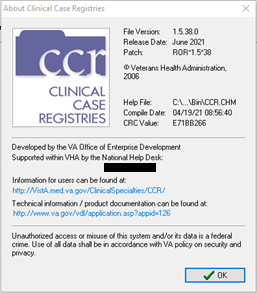 Figure 1 – Help | About PaneThis menu option displays the About Clinical Case Registries screen. It shows basic information about the current file version including the release date, patch number, similar to the screen shown here where the Clinical Case Registries software was developed and the software compile date.   Click [OK] or press the < Esc > key to close the pane.Since CCR*1.5*10, this window meets current VA GUI Standards and Conventions requirements.Users may download the latest GUI software as outlined in 3.0 above.